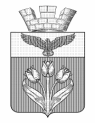 ВОЛГОГРАДСКАЯ  ОБЛАСТЬПАЛЛАСОВСКИЙ МУНИЦИПАЛЬНЫЙ РАЙОН АДМИНИСТРАЦИЯ ГОРОДСКОГО ПОСЕЛЕНИЯ г. ПАЛЛАСОВКА_________________________________________________________________ПОСТАНОВЛЕНИЕот 29.06.2022г.                                                                                                  № 172О внесении изменений в административные регламенты, утвержденные постановлением администрации городского поселения г. Палласовка от 18.08.2015г.  № 252, № 253, № 254, № 255, № 257 в  части использования  государственной информационной системы «Портал государственных и муниципальных услуг  (функций) Волгоградской области» В соответствии с Федеральным законом от 27.07.2010г. № 210-ФЗ «Об организации предоставления государственных и муниципальных услуг», руководствуясь  Федеральным законом от 06.10.2003г. № 131-ФЗ «Об общих принципах организации местного самоуправления в Российской Федерации», постановлением Администрации Волгоградской области от 11.12.2021г. № 678-п «О признании утратившим силу постановления Администрации Волгоградской области от 06.11.2015г. № 664-п «О государственной информационной системе «Портал государственных и муниципальных услуг (функций) Волгоградской области», Уставом городского поселения г. Палласовка администрация городского поселения г. ПалласовкаПОСТАНОВЛЯЕТ:Исключить из текста административных регламентов слова: «также можно получить в сети Интернет с использованием федеральной государственной информационной системы «Единый портал государственных и муниципальных услуг (функций)» по адресу: www.gosuslugi.ru (далее - Единый портал)» и слова: «Едином портале и», утвержденных следующими нормативно – правовыми актами администрации городского поселения г. Палласовка:- постановлением администрации городского поселения г. Палласовка от 18.08.2015г.  № 252 «Об утверждении Административного регламента предоставления муниципальной услуги «Прекращение  права аренды на земельные участки, находящиеся в муниципальной собственности, или земельные участки, государственная собственность на которые не разграничена»; - постановлением администрации городского поселения г. Палласовка от 18.08.2015г. № 253 «Об утверждении административного регламента предоставления муниципальной услуги «Предоставление земельного участка, государственная собственность на который не разграничена или находящегося в муниципальной собственности в собственность, аренду без  проведения торгов»; - постановлением администрации городского поселения г. Палласовка от 18.08.2015г.    №  255 «Об утверждении административного регламента предоставления муниципальной услуги «Предоставление земельного участка, государственная собственность на который не разграничена или находящегося в муниципальной собственности, гражданину или юридическому лицу в собственность бесплатно»; - постановлением администрации городского поселения г. Палласовка от 18.08.2015г. № 254 «Об утверждении Административного регламента по представлению муниципальной услуги «Предоставление земельного участка в собственность бесплатно, гражданам имеющих трех и более детей, а так же отдельным категориям граждан, в соответствии с Законом Волгоградской области от 14 июля 2015г. № 123 – ОД «О предоставлении земельных участков, находящихся в государственной или муниципальной собственности, в собственность граждан бесплатно»; - постановлением администрации городского поселения г. Палласовка от 18.08.2015г. № 257 «Об утверждении Административного регламента предоставления муниципальной услуги «Выдача разрешения на использование земель или земельных участков, государственная собственность на который не разграничена или находящихся в муниципальной собственности, без предоставления земельных участков и установлению сервитута».2. Настоящее решение вступает в силу с момента его официального опубликования (обнародования).3. Контроль за исполнением настоящего постановления оставляю за собой.Глава городского поселения г. Палласовка                                                                                В. В. Гронин   